Lokalna Organizacja Turystyczna „Marina”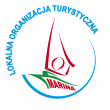 Regulamin konkursu„W poszukiwaniu wiosny”§1 Przepisy ogólneOrganizatorem konkursu jest Lokalna Organizacja Turystyczna MARINA ul. Dworcowa 2 , 62-510 Konin.Konkurs odbywa się w ramach projektu „NaLOT naGRÓD!, czyli wygrywaj z LOT MARINA”. Konkurs „W poszukiwaniu wiosny”, polega na sfotografowaniu znanego miejsca lub zabytku regionu konińskiego, ukazując nadchodzącą wiosnę (np. pąki na drzewach, latające motyle, kwitnące kwiaty). Autorskie prace należy zgłosić poprzez komentarz pod postem konkursowym w serwie Facebook.Zgłoszenie może mieć formę: grafiki, zdjęcia, Głównym celem konkursu jest promocja regionu konińskiego i miasta Konin oraz rozwijanie wyobraźni i kreatywności wśród uczestników konkursu.W konkursie mogą wziąć udział osoby posiadające profil na facebooku (w wieku od 18 lat).Konkurs realizowany jest za pośrednictwem fanpage’a Lokalnej Organizacji Turystycznej MARINA w serwisie Facebook www.facebook.com/lotmarina.Komunikaty oraz informacje dotyczące przebiegu konkursu publikowane będą na stronie wydarzenia w serwisie Facebook oraz na stronie www.lotmarina.pl. Konkurs trwa od 21 marca 2023 r. godz. 10:00 do 21 kwietnia 2023 r. do godz. 16:00.§2 Przepisy dotyczące prac konkursowychPrzedmiotem konkursu jest zgłoszenie autorskiego zdjęcia lub grafiki promującej region koniński.Zgłoszone prace: grafika lub zdjęcie będące przedmiotem konkursu muszą spełniać następujące warunki:praca jest zgłoszona w terminie trwania konkursupraca jest własnością autora i pochodzi z jego własnej twórczości praca jest po raz pierwszy publikowanapraca jest zgodna z tematem, czyli dotyczy promocji regionu konińskiego Poprzez zgłoszenie pracy do konkursu uczestnik jednocześnie oświadcza, że przysługują mu wyłączne i nieograniczone prawa autorskie. Prace o których mowa wyżej nie mogą naruszać praw osób trzecich, w tym w szczególności dóbr osobistych osób trzecich, a także ogólnie przyjętych norm obyczajowych.Wszystkie prace dostarczone na konkurs stają się własnością organizatora. Autorzy przenoszą na organizatorów prawa autorskie tj. prawo do publikacji drukiem, prawo do przenoszenia dzieła na nośniki elektroniczne, prawo do publikacji w Internecie.Organizator zastrzega sobie prawo do zdyskwalifikowania prac niespełniających warunków określonych w regulaminie. Udział w konkursie oznacza akceptację jego warunków, wyrażonych w niniejszym regulaminie.§3 Zgłoszenie udziału w konkursieZgłaszając swój udział w konkursie, uczestnik wyraża zgodę na przetwarzanie, udostępnienie i publikację danych osobowych w celach związanych z organizacją i przeprowadzeniem konkursu.Uczestnik może zgłosić do konkursu wyłącznie jedną pracę – grafikę lub zdjęcie.Dostarczanie prac następuje: poprzez dodanie komentarza pod postem konkursowym, który dostępny będzie na czas konkursu na fanpage’u Lokalnej Organizacji Turystycznej MARINA.Organizator nie bierze pod uwagę prac przesłanych w wiadomości prywatnej bądź na e-mail Lokalnej Organizacji Turystycznej MARINA.Każde zgłoszone zdjęcie lub grafika musi posiadać: tytuł, imię i nazwisko autora. Ostateczny termin udostępnienia prac w komentarzu to: 7 kwiecień 2023 r. do godziny 16:00.§4 Sposób wyłonienia zwycięzcy, kryteria i nagrodyO wyłonieniu zwycięzców konkursu zadecyduje powołane w tym celu czteroosobowe Jury konkursowe.W skład Jury wchodzą:Marek Zawidzki – Prezes Zarządu Lokalnej Organizacji Turystycznej MARINAAnita Górska – koordynator biura Lokalnej Organizacji Turystycznej MARINAMonika Piechocka – pracownik biura Lokalnej Organizacji Turystycznej MARINAWanda Gruszczyńska – Sekretarz Klubu PTTK Oddział Konin, Skarbnik Towarzystwa Przyjaciół KoninaSpotkanie Jury odbędzie się kwietniu 2023 r. w ustalonym terminie dostosowanym do kalendarza członków Jury w ciągu 2 tygodni od zakończenia konkursu.Jury dokona oceny prac zgodnie z określonymi kryteriami w §4 pkt 5.Kryteria oceny jury:zgodność z tematyką,kreatywność i pomysłowość,nadanie pracy tytułu,właściwy przekaz.Podczas obrad Jury, w przypadku remisu - Jury może ustalić dodatkowe kryteria w celu wyłonienia zwycięzcy.Organizator przewiduje następujące nagrody:1 MIEJSCE:  Voucher w kwocie 70 zł do wykorzystania w Papaver HotelPodwójny Voucher na zwiedzanie Muzeum Okręgowego w KoninieTrzy bilety na seans w Konińskim Domu KulturyGadżety ufundowane przez Miasto Konin (głośnik bezprzewodowy, notes, zestaw długopisów)Gadżety ufundowane przez Starostwo Powiatowe w Koninie (m. in. plecak)2 MIEJSCE: Voucher w kwocie 50 zł do wykorzystania w Papaver HotelPodwójny Voucher na zwiedzanie Muzeum Okręgowego w KoninieDwa bilety na seans w Konińskim Domu KulturyGadżety ufundowane przez Miasto Konin (głośnik bezprzewodowy, notes, zestaw długopisów)Gadżety ufundowane przez Starostwo Powiatowe w Koninie (m. in. plecak)3 MIEJSCE: Voucher w kwocie 30 zł do wykorzystania w Papaver HotelPodwójny Voucher na zwiedzanie Muzeum Okręgowego w KoninieJeden bilet na seans w Konińskim Domu KulturyGadżety ufundowane przez Miasto Konin (głośnik bezprzewodowy, notes, zestaw długopisów)Gadżety ufundowane przez Starostwo Powiatowe w Koninie (m. in. plecak)Informacja na temat nagród i ich fundatorów w konkursie dostępne są na fanpage’u LOT MARINY w serwisie Facebook (www.facebook.pl/lotmarina) oraz na stronie: www.lotmarina.pl Informacja o rozstrzygnięciu konkursu zostanie ogłoszona najpóźniej w terminie dwóch tygodni od zakończenia konkursu na fanpage’u Lokalnej Organizacji Turystycznej MARINA oraz na stronie www.lotmarina.pl Nagrody będą do odbioru w biurze Lokalnej Organizacji Turystycznej MARINA przy ulicy Dworcowej 2 po ogłoszeniu wyników.§4 Postanowienia końcoweRegulamin dostępny jest na stronie www.lotmarina.pl oraz. Organizator konkursu zastrzega sobie prawo do zmiany niniejszego Regulaminu.Organizator konkursu zastrzega sobie prawo do odwołania konkursu w przypadku braku zgłoszeń lub dopuszczania się przez Uczestników działań niezgodnych z regulaminem.W sprawach nieuregulowanych w niniejszym Regulaminie rozstrzyga Organizator.Konkurs nie jest „sponsorowany, popierany ani przeprowadzany przez serwis Facebook”. 